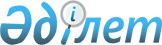 Об установлении квоты рабочих мест для трудоустройства лиц, освобожденных из мест лишения свободы, лиц состоящих на учете службы пробации, на 2018 годПостановление акимата Аулиекольского района Костанайской области от 23 октября 2017 года № 257. Зарегистрировано Департаментом юстиции Костанайской области 1 ноября 2017 года № 7276
      В соответствии со статьей 31 Закона Республики Казахстан от 23 января 2001 года "О местном государственном управлении и самоуправлении в Республике Казахстан" и статьей 9 Закона Республики Казахстан от 6 апреля 2016 года "О занятости населения", акимат Аулиекольского района ПОСТАНОВЛЯЕТ:
      1. Установить квоту рабочих мест для трудоустройства лиц, освобожденных из мест лишения свободы, лиц состоящих на учете службы пробации, на 2018 год в разрезе организаций согласно приложениям 1, 2.
      2. Контроль за исполнением данного постановления возложить на заместителя акима района по социальным вопросам.
      3. Настоящее постановление вводится в действие по истечении десяти календарных дней после дня его первого официального опубликованияи распространяет свое действие на отношения, возникшие с 1 января 2018 года. Квота рабочих мест для трудоустройства лиц, освобожденных из мест лишения свободы, на 2018 года в разрезе организаций Квота рабочих мест для трудоустройства лиц, состоящих на учете службы пробации на 2018 года в разрезе организаций
					© 2012. РГП на ПХВ «Институт законодательства и правовой информации Республики Казахстан» Министерства юстиции Республики Казахстан
				
      Аким района

Ж. Таукенов
Приложение 1
к постановлению акимата
от 23 октября 2017 года
№ 257
№ п/п
Наименование предприятия, организации
Списочная численность работников, человек
Размер квоты в процентном выражении от списочной численности работников
Количество рабочих мест
1
Товарищество с ограниченной ответственностью "Аман-Терсек"
265
0,4 %
1Приложение 2
к постановлению акимата
от 23 октября 2017 года
№ 257
№ п/п
Наименование предприятия, организации
Списочная численность работников
Размер квоты в процентном выражении от списочной численности работников
Количество рабочих мест
1
Товарищество с ограниченной ответственностью "Агрофирма "Диевская"
500
0,2 %
1
2
Товарищество с ограниченной ответственностью "Казахская угольная энергетическая компания"
89
1,1 %
1